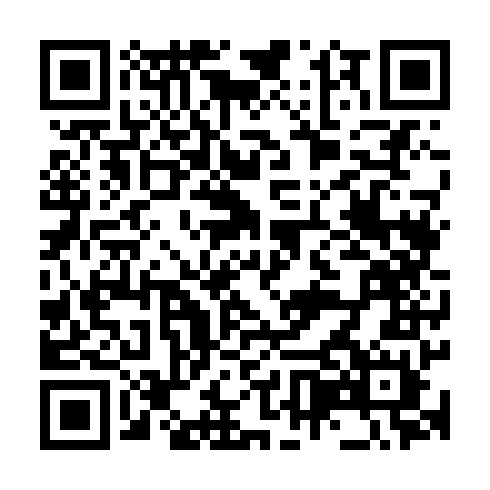 Ramadan times for Allt Loch Ghiubhsachain, UKMon 11 Mar 2024 - Wed 10 Apr 2024High Latitude Method: Angle Based RulePrayer Calculation Method: Islamic Society of North AmericaAsar Calculation Method: HanafiPrayer times provided by https://www.salahtimes.comDateDayFajrSuhurSunriseDhuhrAsrIftarMaghribIsha11Mon5:005:006:4712:314:126:176:178:0412Tue4:574:576:4512:314:146:196:198:0713Wed4:544:546:4212:314:166:216:218:0914Thu4:514:516:3912:314:186:236:238:1215Fri4:484:486:3612:304:206:256:258:1416Sat4:454:456:3312:304:216:286:288:1717Sun4:424:426:3112:304:236:306:308:1918Mon4:394:396:2812:294:256:326:328:2219Tue4:354:356:2512:294:276:346:348:2420Wed4:324:326:2212:294:296:376:378:2721Thu4:294:296:1912:284:306:396:398:2922Fri4:264:266:1712:284:326:416:418:3223Sat4:234:236:1412:284:346:436:438:3524Sun4:194:196:1112:284:366:456:458:3725Mon4:164:166:0812:274:376:486:488:4026Tue4:134:136:0512:274:396:506:508:4327Wed4:094:096:0312:274:416:526:528:4628Thu4:064:066:0012:264:426:546:548:4829Fri4:034:035:5712:264:446:566:568:5130Sat3:593:595:5412:264:466:596:598:5431Sun4:564:566:511:255:478:018:019:571Mon4:524:526:491:255:498:038:0310:002Tue4:494:496:461:255:518:058:0510:033Wed4:454:456:431:255:528:078:0710:064Thu4:424:426:401:245:548:108:1010:095Fri4:384:386:371:245:558:128:1210:126Sat4:344:346:351:245:578:148:1410:157Sun4:314:316:321:235:598:168:1610:188Mon4:274:276:291:236:008:198:1910:219Tue4:234:236:261:236:028:218:2110:2510Wed4:194:196:241:236:038:238:2310:28